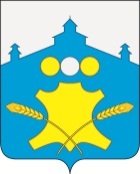 Земское собраниеБольшемурашкинского муниципального района Нижегородской области Р Е Ш Е Н И Е          28.02.2018 г.                                                                                                      № 11Об отчете  контрольно-счетной инспекцииБольшемурашкинского муниципального районаНижегородской области о работе  за 2017 год      Заслушав отчет председателя контрольно-счетной инспекции Большемурашкинского муниципального района Л.С.Лабутовой о работе  контрольно-счетной инспекции  за 2017 год      Земское собрание р е ш и л о:         1.Отчет о работе контрольно-счетной инспекции Большемурашкинского муниципального района Нижегородской области   за 2017 год принять к сведению.Глава местного самоуправления, председатель Земского собрания                                             С.И.БобровскихОтчет о работе контрольно-счетной инспекции Большемурашкинского муниципального районаНижегородской области за 2017 годНастоящий отчет о деятельности контрольно-счетной инспекции Большемурашкинского муниципального района Нижегородской области (далее – контрольно-счетная инспекция, КСИ)  в 2017 году, результатах проведенныхконтрольных и экспертно-аналитических мероприятий подготовлен в соответствии с п.2 ст.19 Федерального закона от 07.02.2011 № 6–ФЗ «Об общих принципах организации и деятельности контрольно–счетных органов субъектов Российской Федерации и муниципальных образований», на основании требований статьи 12 Положения о контрольно-счетной инспекции Большемурашкинского муниципального района, утвержденного решением Земского собрания Большемурашкинского муниципального района  от  26.04.2012 года № 24,  руководствуясь  Стандартом организации деятельности СОД 2/2013 «Порядок подготовки отчета о работе контрольно-счетной инспекции Большемурашкинского муниципального района Нижегородской области за год».	          В процессе реализации задач контрольно-счетная инспекция осуществляла контрольную, экспертно-аналитическую и информационную деятельность на основе принципов законности, объективности, эффективности, независимости и гласности.                Отчет является одной из форм реализации принципа гласности и ежегодно представляется в Земское собрание района. Общие результаты работыДеятельность  контрольно-счетной  инспекции Большемурашкинского муниципального района Нижегородской области осуществляется в соответствии с полномочиями, установленными Положением о контрольно-счетной инспекции, Регламентом контрольно-счетной инспекции, на основании плана работы на 2017 год. 	По итогам проведенных контрольных мероприятий председателем КСИ составлены и утверждены отчеты. Отчеты направлены главе местного самоуправления, председателю Земского собрания Большемурашкинского  муниципального района,  материалы проверок доведены до сведения главы администрации Большемурашкинского муниципального района для принятия мер.В отчетном периоде контрольно-счетной инспекцией района выполнены все контрольные, экспертно-аналитические и организационные мероприятия, предусмотренные планом работы на 2017 год.Всего в 2017 году в рамках плановых мероприятий было проведено 21 мероприятие, из них 4 контрольных и 14 экспертно-аналитических мероприятий (14 заключений и 11 актов).Все контрольные мероприятия  были проведены  в установленные планом и распоряжениями главы местного самоуправления сроки.В 2017 году были разработаны и дополнены к ранее разработанным программы, необходимые для проведения контрольных мероприятий: - Программа проведения контрольного мероприятия «Проверка целевого и эффективного использования средств, выделенных из бюджета района на реализацию МП «Развитие агропромышленного комплекса Большемурашкинского муниципального района Нижегородской области»;- Программа проведения контрольного мероприятия «Проверка соблюдения порядка управления и распоряжения объектами муниципальной собственности района, обеспечения полноты и своевременности перечисления средств арендной платы, средств от продажи и использования муниципальной собственности в доход районного бюджета»;- Программа  проведения  контрольного  мероприятия «Проверка целевого и эффективного использования бюджетных средств, выделенных из районного фонда финансовой поддержки поселений администрации Советского сельсовета Большемурашкинского муниципального района»;- Программа проведения контрольного мероприятия «Проверка законности, целесообразности и эффективности использования бюджетных средств в МКОУ «Большемурашкинская коррекционная школа-интернат».Контрольная  деятельность 	Контрольные мероприятия были направлены на проверку целевого, эффективного и рационального использования  средств районного бюджета распорядителями и получателями средств при выполнении муниципальных заданий, а также в процессе реализации  муниципальных программ.Проверки осуществлялись в органах местного самоуправления и бюджетных учреждениях, получающих и использующих средства районного бюджета:- Проверка целевого и эффективного использования средств, выделенных из бюджета района на реализацию МП «Развитие агропромышленного комплекса Большемурашкинского муниципального района Нижегородской области» (управление сельского хозяйства);- Проверка целевого и эффективного использования бюджетных средств, выделенных из районного фонда финансовой поддержки поселений администрации Советского сельсовета Большемурашкинского муниципального района;- Проверка соблюдения порядка управления и распоряжения объектами муниципальной собственности района, обеспечения полноты и своевременности перечисления средств арендной платы, средств от продажи и использования муниципальной собственности в доход районного бюджета (комитет по управлению экономикой);- Проверка законности, целесообразности и эффективности использования бюджетных средств в МКОУ «Большемурашкинская  коррекционная школа-интернат».Информация о контрольных мероприятиях приведена в таблице Приложения 2.Общий объем бюджетных средств, проверенных при проведении контрольных мероприятий, составил 276 113,8 тыс. руб.  Проверками охвачено 4 объекта, по итогам контрольных мероприятий составлено 4  акта.Информация о контрольных мероприятиях в динамике представлена следующей таблицей:Значительная часть нарушений действующего законодательства, выявленных контрольными мероприятиями (на  момент подготовки отчета), устранена:   - из  30   финансовых  нарушений,  выявленных  в  ходе  контрольных  мероприятий  и  требующих  устранения,  устранены  22,  что  составляет 73 % от общего числа фактов, оставшиеся находятся на контроле; - восстановлено  бюджетных  средств  (в  том  числе  выполнено  работ)  в  объеме  43,7 тыс. руб.В отчетном году по итогам контрольных мероприятий  нецелевое использование и  неэффективные  расходы  бюджетных средств районного бюджета не установлены.Факты  несоблюдения  норм бюджетного законодательства  и   иных  нормативных   правовых   актов Российской Федерации  и  Нижегородской  области,  повлекшие за собой неправомерные  бюджетные  расходы, установлены  контрольно-счетной инспекцией на сумму 378,3 тыс. руб. (0,7 % от  объема установленных нарушений).   	Неправомерные расходы выразились в следующем:        	Значительная часть неправомерно использованных средств связана с  нарушениями  при списании материальных запасов (ГСМ)  - 60,2 %, при  начислении  заработной  платы,  стимулирующих выплат, оплате совместительства -  39,1 %; осуществлением  казенным учреждением   расходов  на цели, не соответствующие утвержденной бюджетной смете  - 0,8 %. 	Вышеуказанные нарушения законодательства допущены администрацией Советского сельсовета и МКОУ «Большемурашкинская коррекционная школа».  Из  общей  суммы  нарушений  и  недостатков  в  финансово-бюджетной  сфере иные нарушения составили 54 697,3 тыс. руб.  (99,3 % объема всех  выявленных финансовых нарушений).             Иные нарушения выразились в следующем: Нарушения   правил   бухгалтерского  (бюджетного)   учета,   имеющие стоимостную оценку 54 697,3 тыс. руб., обусловлены в основном несоблюдением установленного  законодательством   порядка проведения  инвентаризации имущества и  обязательств,  нарушением аналитического  учета  муниципального  имущества (99,8 %). Нарушение учета муниципального имущества допущены КУЭ администрации в сумме 17 621,5 тыс. руб., администрацией Советского сельсовета в сумме 36 264,6 тыс. руб. и МКОУ «Большемурашкинская коррекционная школа» в сумме 802,0 тыс. руб.В целях контроля за реализацией муниципальных программ в 2017 году была проведена  проверка целевого и эффективного использования средств, выделенных из бюджета района на реализацию МП «Развитие агропромышленного комплекса Большемурашкинского муниципального района Нижегородской области» в управлении сельского хозяйства администрации Большемурашкинского муниципального района.Объем финансирования,  предусмотренный  муниципальной  программой «Развитие агропромышленного комплекса Большемурашкинского муниципального района Нижегородской области» на 2015-2020 годы в сумме 167 593,1 тыс. руб.,  исполнен  бюджетополучателями  на мероприятия  программы на момент проверки в сумме 57 655,1 тыс. руб. или на 34,4 %.Показатель фактического исполнения  программы (кассовый расход)  в  2015 году составил  33 196,1 тыс. руб. или 99,98 %,  в  2016 году – 24 459,0 тыс. руб. или 98,99 %.Получателями бюджетных средств на реализацию мероприятий программы являлись:  управление сельского хозяйства администрации района, ООО племзавод «Большемурашкинский», СПК «Колос», ООО ПСХ «Надежда», ОАО «Суворовское», ЗАО «Искра», крестьянские фермерские хозяйства, индивидуальные предприниматели и личные подсобные хозяйства.При освоении бюджетных средств случаев нецелевого использования, необоснованного перечисления денежных сумм сторонним организациям, а также неправомерного финансирования различных организаций, проверкой не установлено.Проверкой установлены следующие нарушения:-  несоответствие показателей индикаторов целей программы с отраженными в Соглашении о сотрудничестве с Министерством сельского хозяйства и продовольственных ресурсов Нижегородской области;- отсутствие в источниках финансирования паспорта программы средств областного бюджета;- отсутствие финансово-экономического обоснования программы;- проверкой расходов на содержание аппарата управления установлено несоответствие требованиям действующего законодательства положений должностных инструкций муниципальных служащих, учетной политики учреждения, отсутствие локальных нормативных актов, регламентирующих выплату заработной платы и предоставление отпусков работникам, оформления первичными учетными документами операций по учету основных средств.Результативность вложения  средств  районного  бюджета  в реализацию  мероприятий  данной программы  признана  эффективной. В целом, по результатам контрольных мероприятий наибольшую долю установленных нарушений, классифицируемых в соответствии с Классификатором  нарушений,  выявленных в ходе внешнего государственного аудита (контроля), утвержденным Советом КСО при Счетной палате РФ от 17.12.2014 года, занимают нарушения требований, предъявляемых к применению правил ведения бухгалтерского учета и составления бухгалтерской отчетности (п.2.11) – 89,3 %.Результаты аудита в сфере закупокВ рамках реализации ст. 98 Федерального закона РФ от 05.04.2013 № 44-ФЗ «О контрактной системе в сфере закупок товаров, работ, услуг для обеспечения государственных и муниципальных нужд» в программу контрольных мероприятий в 2017 году отдельным вопросом включался аудит эффективности закупок, товаров, работ, услуг для муниципальных нужд. В пределах своих полномочий инспекция проводила анализ и оценку  законности,  целесообразности,  обоснованности, эффективности и результативности расходов на закупки. В отчетном периоде  проверено 9 закупок на общую сумму 6 234,5 тыс. руб.  в отношении 2 заказчиков – администрации  Советского сельсовета и  МКОУ «Большемурашкинская коррекционная школа-интернат».    По результатам  контрольных  мероприятий  выявлено 6  нарушений  на  стадиях    закупочного  цикла,  основная часть которых касалась нарушения  сроков  размещения  планов-графиков  закупок или сроков внесения изменений, сроков размещения сведений о заключении и  исполнении муниципальных контрактов.                     По результатам проведенных контрольных мероприятий руководителям проверенных учреждений контрольно-счетной инспекцией были направлены представления или предписания  для устранения выявленных нарушений.Реализация контрольных мероприятийРабота, направленная на устранение нарушений и недостатков строилась в зависимости от характера выявленных нарушений и принимались соответствующие меры в рамках установленной компетенции и представленных  полномочий.    В   ряде   случаев   устранение    нарушений  осуществлялось   непосредственно  в  ходе   проверки,  оказывалось  содействие  работникам  проверяемых  учреждений  в  организации  правильного ведения  бухгалтерского  учета,  в оформлении распорядительной документации,  устранении  недостатков  в  исполнении  смет  доходов  и  расходов,  приведении  их  в  соответствие  с требованиями законодательства.В ходе проведения контрольных мероприятий уделяется большое внимание анализу предпосылок возникновения нарушений и своевременного обращения внимания на них объектов контроля.Наибольший эффект в части устранения, как самих нарушений, выявленных в ходе проведения контрольных мероприятий, так и предпосылок их возникновения в дальнейшем, достигается в процессе реализации результатов контрольных мероприятий посредством направления представлений или предписаний и  проведения последующего контроля за их исполнением. В соответствии со статьей 16 Положения о контрольно-счетной инспекции Большемурашкинского муниципального района  по результатам проведенных контрольных мероприятий в 2017 году в адрес руководителей проверенных  учреждений были направлены 3  представления  об устранении  выявленных нарушений законодательства с предложениями по совершенствованию локальных нормативных актов и бухгалтерского учета и 1 предписание  в связи с выявлением нарушений в финансово-хозяйственной деятельности.  За допущенные нарушения были привлечены к ответственности 4 должностных лица, в том числе: - к административной ответственности привлечено 1 должностное лицо:  в отношении главы администрации Советского сельсовета было возбуждено административное производство по ч. 4    ст. 5.27  КоАП РФ (ненадлежащее оформление трудового договора), которое рассмотрено Государственной трудовой инспекцией по Нижегородской области и назначено наказание в виде штрафа в сумме 10,0 тыс. руб. - к дисциплинарной  ответственности привлечено 3  должностных лица: замечание объявлено директору и главному бухгалтеру МКОУ «Большемурашкинская коррекционная школа-интернат», главному бухгалтеру отдела имущественных отношений КУЭ администрации района. По итогам рассмотрения  предписания и представлений руководителями объектов проверки были представлены в КСИ информации об устранении установленных нарушений.  Сняты с контроля 2 представления. Выявленные, но не устраненные в ходе проверок недостатки, а также нереализованные предложения находятся на контроле, так по итогам года  не сняты с контроля:  1 представление (администрация Советского сельсовета) и 1 предписание (МКОУ «Большемурашкинская коррекционная школа-интернат»).Полномочиями по устранению нарушений, недостатков и замечаний, выявленных по результатам мероприятий внешнего муниципального финансового контроля законодательно наделены должностные лица исполнительного органа  местного самоуправления.Экспертно-аналитическая деятельностьВ 2017 году в рамках установленных полномочий  инспекцией  проведено 13 экспертно-аналитических мероприятий по следующим направлениям:        - экспертиза проектов нормативных правовых актов (12 заключений);        - контроль  за   исполнением   районного  бюджета  (2 заключения, 11 актов).      	Все заключения контрольно-счетной инспекции в установленном порядке  направлены     в   Земское собрание.            По  результатам  экспертизы  проектов  нормативных  правовых  актов  подготовлено 12 заключений, в том числе:         - 10 заключений по итогам рассмотрения проектов в решение о внесении  изменений  в  районный бюджет на 2017 год и на плановый период 2018 и 2019 годов;         - 1  заключение  по  проекту  о  внесении  изменений  в  Положение о  бюджетном   процессе в  Большемурашкинском муниципальном районе Нижегородской области;           - 1  комплексное  экспертное  заключение  по  результатам  анализа  и  экспертизы проекта решения «О районном бюджете на 2018 год и плановый  период 2019 и 2020 годов».Одним из наиболее значимых экспертно-аналитических мероприятий, проводимых контрольно-счетной инспекцией в соответствии с требованиями бюджетного законодательства, является экспертиза проекта решения "О районном бюджете на 2018 год и на плановый период 2019 и 2020 годов". По результатам экспертизы установлено, что проект решения, параметры бюджета района, структура, содержание, формирование источников финансирования дефицита бюджета, предельный объем муниципального долга соответствуют требованиям Бюджетного кодекса РФ.Из отмеченных контрольно-счетной инспекцией трех замечаний два, касающиеся отражения в реестре расходных обязательств неверных значений действующих и принятых расходных обязательств,  устранены в ходе проведения экспертизы. Замечание в отношении отсутствия утвержденной программы приватизации муниципального имущества при утверждении суммы доходов от приватизации имущества  в районном бюджете на 2018, 2019 и 2020 годы, не устранено.В рамках исключительных  полномочий контрольно-счетных органов по проведению  внешней проверки годового отчета об исполнении районного бюджета инспекцией была проверена  на соответствие требованиям Инструкции о порядке составления и представления годовой, квартальной и месячной отчетности об исполнении бюджетов бюджетной системы РФ от 28.12.2010 г. № 191н  бюджетная  отчетность  за 2016  год 11-ти главных  администраторов бюджетных средств и их подведомственных учреждений,  подготовлено 1 комплексное заключение и 11 актов внешней проверки бюджетной отчетности,  в которых  отражены  32  замечания.  Замечания в основном касались состава и правильности заполнения форм отчетности (11 замечаний), нарушений при проведении инвентаризации нефинансовых активов (1 замечание), отсутствия на счетах бухгалтерского учета лицензионного программного обеспечения с неисключительным  правом пользования (7 замечаний), отражения нефинансовых активов с нарушениями Инструкции № 157н  (9 замечаний), искажения показателей бюджетного учета и отчетности (4 замечания).Заключение на годовой отчет об исполнении бюджета подготовлено на основе годовой бюджетной отчетности, подготовленной финансовым управлением администрации района. В ходе проверки достоверность отчетности в целом подтверждена.Отдельным направлением экспертно-аналитической работы инспекции является осуществление оперативного контроля  за исполнением районного бюджета в текущем году. В 2017 году  по проекту решения об исполнении районного бюджета подготовлено 1 заключение - за  6 месяцев 2017 года. В связи с внесением изменений в Положение о бюджетном процессе в части исключения для представления в Земское собрание проектов решений  об исполнении районного бюджета за 1 квартал и 9 месяцев, проекты об исполнении бюджета за указанные периоды не представлялись. В  рамках оперативного контроля осуществлялся анализ своевременного исполнения доходных и расходных статей районного бюджета по объемам и структуре, проводилась оценка законности производимых расходов и  источников  финансирования дефицита бюджета, состояния муниципального долга, объемов дебиторской и кредиторской задолженности бюджетополучателей.Подробный перечень проведенных экспертно-аналитических мероприятий приведен в Приложении 3.  В рамках экспертно-аналитической деятельности в отчетном году принималось  участие в работе постоянной комиссии по бюджетно-финансовой и налоговой политике Земского собрания и в заседаниях Земского собрания. Взаимодействие контрольно-счетной инспекции с прокуратурой Большемурашкинского районаПравовой основой сотрудничества и взаимодействия прокуратуры района и контрольно-счетной инспекции являются положения Бюджетного кодекса РФ, Федерального закона от 17.01.1992 № 2202-1 «О прокуратуре Российской федерации», Федерального закона от 07.02.2011 № 6-ФЗ «Об общих принципах организации и деятельности контрольно-счетных органов субъектов Российской Федерации и муниципальных образований».  Сотрудничество и взаимодействие в сфере предупреждения, выявления и пресечения нарушений бюджетного законодательства между прокуратурой Большемурашкинского района и контрольно-счетной инспекцией регламентировано Соглашением о сотрудничестве и взаимодействии, заключенным  в 2014 году. По окончании  контрольного мероприятия материалы проверок направлялись в прокуратуру района для правовой оценки и принятия по ним решений в соответствии с законодательством, привлечению к ответственности должностных лиц, допустивших нарушения.Взаимодействие с Контрольно-счетной палатой Нижегородской областиКонтрольно-счетная инспекция Большемурашкинского муниципального района осуществляет взаимодействие с Контрольно-счетной палатой области в статусе члена Совета КСО при  Контрольно-счетной палате  Нижегородской области.В отчетном периоде инспекция принимала участие в мероприятиях, организованных  КСП Нижегородской области, в том числе:- в июне 2017 года в обучающем вебинаре, проводимом ФКУ «Федеральный центр информатизации  Счетной  палаты  РФ»  по теме «Анализ и оценка закупок, работ (услуг) за 2015-2016 годы и первое полугодие 2017 года»;- в марте 2017 года в круглом столе по актуальным вопросам организации деятельности контрольно-счетных органов муниципальных образований: внешней проверке годового отчета об исполнении бюджета, бюджетной отчетности главных администраторов бюджетных средств и проверке соблюдения бюджетного законодательства при осуществлении финансово-хозяйственной деятельности бюджетных учреждений.	За 2018 год по запросам КСП Нижегородской области о представлении информации подготовлено 8 информаций различной тематики, в том числе об основных показателях деятельности  контрольно-счетной инспекции за отчетный период.	Информационная деятельностьВ соответствии с принципом гласности муниципального финансового контроля (ст.3 Положения о контрольно-счетной инспекции Большемурашкинского муниципального района)  инспекция  уделяет внимание обеспечению открытости своей деятельности.В целях обмена информацией при осуществлении контроля за соблюдением требований бюджетного законодательства осуществляется передача  Управлением  Федерального  казначейства по Нижегородской области в инспекцию информации, на основании которой осуществляется кассовое исполнение бюджета района в рамках заключенного Соглашения об информационном взаимодействии. На официальном сайте Большемурашкинского муниципального района в  разделе «Контрольно-счетная инспекция» размещается общая информация об инспекции, нормативные правовые акты, регулирующие деятельность контрольно-счетной инспекции, план работы, отчет о результатах деятельности инспекции.В  рамках  реализации  Плана  противодействия  коррупции ежегодно размещаются на официальном сайте района сведения о доходах, об имуществе и обязательствах имущественного характера лица, замещающего муниципальную должность в контрольно-счетной инспекции.В целях предупреждения нарушений бюджетного законодательства объектами контроля, на официальном сайте  размещена информация о типичных  нарушениях и недостатках, выявляемых органами внешнего муниципального финансового контроля.Основные задачи на 2018 годОсновные функции, возложенные на контрольно-счетную инспекцию нормативными правовыми актами и утвержденным планом работы на 2017 год, выполнены в полном объеме.Наличие эффективного внешнего финансового контроля позволяет уже на стадии формирования бюджета исключить необоснованные расходы, обеспечить законность и эффективность использования бюджетных средств в  ходе  исполнения  бюджета.  В 2018 году приоритетным направлением деятельности будет, как и в предыдущие годы - обеспечение надлежащего контроля за расходованием муниципальных финансовых ресурсов. План работы КСИ на 2018 год  сформирован с учетом результатов контрольных и экспертно-аналитических мероприятий, проведенных в 2013-2017 годах, проверок, проведенных органом внутреннего финансового контроля и требований бюджетного законодательства. Поручения Земского собрания в инспекцию при составлении плана не поступали.  План утвержден распоряжением председателя контрольно-счетной инспекции и размещен в разделе «Контрольно-счетная инспекция» официального сайта Большемурашкинского муниципального района.В 2018 году будет продолжена работа по контролю за целевым и эффективным использованием  бюджетных средств и муниципального имущества; средств субсидий на выполнение муниципального задания и на иные цели; за исполнением муниципальных программ и непрограммных расходов;  по проведению аудита закупок товаров, работ и услуг для муниципальных нужд.	Ключевой задачей КСИ остается представление Главе местного самоуправления района, депутатам Земского собрания, Главе администрации района и обществу объективной и независимой информации о формировании и исполнении бюджета, сведений о законности, эффективности и результативности деятельности учреждений и организаций.Для повышения качества контрольных и экспертно-аналитических мероприятий продолжится работа по дальнейшему взаимодействию с Контрольно-счетной палатой Нижегородской области, контрольно-счетными органами области и  прокуратурой района.Председатель контрольно-счетнойинспекции Большемурашкинскогомуниципального  района                                                                     Л.С. ЛабутоваПриложение 1ОТЧЕТ ОБ ИСПОЛНЕНИИ ПЛАНА РАБОТЫ КОНТРОЛЬНО-СЧЕТНОЙ ИНСПЕКЦИИБОЛЬШЕМУРАШКИНСКОГО МУНИЦИПАЛЬНОГО РАЙОНА за 2017 год                                                                                                                                                                                                                            ПРИЛОЖЕНИЕ № 3ИНФОРМАЦИЯ   О  ПРОВЕДЕННЫХ  ЭКСПЕРТНО-АНАЛИТИЧЕСКИХ МЕРОПРИЯТИЯХ В  2017  ГОДУ             ПРИЛОЖЕНИЕ № 4  ОСНОВНЫЕ ПОКАЗАТЕЛИ ДЕЯТЕЛЬНОСТИ КСИза 2017 годНаименование показателя2016 год2017 годв % к АППГПроведено контрольных мероприятий7457,1Объем бюджетных средств, проверенных при проведении  контрольных мероприятий (тыс. руб.)                  103 473,9276 113,8266,8Выявлено финансовых нарушений и недостатков  (тыс.руб.), в том числе:                                                  792,555 075,66 949,6нецелевые расходы                           000неправомерные расходы              789,4378,347,9неэффективные расходы              1,300иные нарушения                             1,854 697,3*** Подлежит перечислению (возмещению) в  бюджет (тыс. руб.)605,7378,362,5Перечислено (возмещено) средств в бюджет  (тыс.руб.)                          2,043,72 185,0   Наименование нарушения              тыс.руб.%Нарушения трудового законодательства при начислении заработной платы, стимулирующих выплат, совместительства147,839,07Нарушения при списании материальных запасов  (ГСМ)   227,660,16Расходование казенным учреждением бюджетных средств на цели, не соответствующие утвержденной бюджетной смете2,90,77Всего:378,3100    Наименование нарушения                          тыс. руб.%Нарушение инструкции по ведению бухучета, в том числе:  нарушение учета муниципального имущества     54 688,199,8нарушение требований, предъявляемых к оформлению фактов хозяйственной жизни первичными учетными документами9,20,2ВСЕГО:54 697,3100,0№  п/пМероприятияМероприятияСроки исполненияСроки исполненияОтветственные исполнителиОтветственные исполнителиФактическое исполнениеФактическое исполнениеФактическое исполнениеЭкспертно – аналитические мероприятияЭкспертно – аналитические мероприятияЭкспертно – аналитические мероприятияЭкспертно – аналитические мероприятияЭкспертно – аналитические мероприятияЭкспертно – аналитические мероприятияЭкспертно – аналитические мероприятияЭкспертно – аналитические мероприятияЭкспертно – аналитические мероприятияЭкспертно – аналитические мероприятия1.Подготовка заключения об исполнении районного бюджета за  2016 год по результатам внешней проверки отчета об исполнении бюджета района и бюджетной отчетности главных администраторов бюджетных средств.Подготовка заключения об исполнении районного бюджета за  2016 год по результатам внешней проверки отчета об исполнении бюджета района и бюджетной отчетности главных администраторов бюджетных средств.март-апрель март-апрель Лабутова Л.С.Лабутова Л.С.28.03.- 26.04.2017 годаЗаключение от 14.04.2017 г. (КУЭ), 13.04.2017 г. (управление с/х), 11.04.2017 г. (управление образования администрации), 16.04.2017 г. (Земское собрание), 19.04.2017 г. (адинистрация  района), 18.04.2017 г. (ОКС), 21.04.2017 г. (финансовое управление), 06.04.2017 г. (администрация Григоровского с/с), 12.04.2017 г. (администрация р.п.Большое Мурашкино), 03.04.2017 г. (администрация Холязинского с/с), 05.04.2017 г. (администрация Советского с/с), сводное заключение исх. № 28 от 26.04.2017 г.28.03.- 26.04.2017 годаЗаключение от 14.04.2017 г. (КУЭ), 13.04.2017 г. (управление с/х), 11.04.2017 г. (управление образования администрации), 16.04.2017 г. (Земское собрание), 19.04.2017 г. (адинистрация  района), 18.04.2017 г. (ОКС), 21.04.2017 г. (финансовое управление), 06.04.2017 г. (администрация Григоровского с/с), 12.04.2017 г. (администрация р.п.Большое Мурашкино), 03.04.2017 г. (администрация Холязинского с/с), 05.04.2017 г. (администрация Советского с/с), сводное заключение исх. № 28 от 26.04.2017 г.28.03.- 26.04.2017 годаЗаключение от 14.04.2017 г. (КУЭ), 13.04.2017 г. (управление с/х), 11.04.2017 г. (управление образования администрации), 16.04.2017 г. (Земское собрание), 19.04.2017 г. (адинистрация  района), 18.04.2017 г. (ОКС), 21.04.2017 г. (финансовое управление), 06.04.2017 г. (администрация Григоровского с/с), 12.04.2017 г. (администрация р.п.Большое Мурашкино), 03.04.2017 г. (администрация Холязинского с/с), 05.04.2017 г. (администрация Советского с/с), сводное заключение исх. № 28 от 26.04.2017 г.2.Подготовка аналитической справки об исполнении районного бюджета  за 1 квартал 2017 года.Подготовка аналитической справки об исполнении районного бюджета  за 1 квартал 2017 года.май-июньмай-июньЛабутова Л.С.Лабутова Л.С.Внесены изменения в Положение о бюджетном процессе в части исключения рассмотрения Земским собранием отчета за 1 и 3 квартал 2017 года.Внесены изменения в Положение о бюджетном процессе в части исключения рассмотрения Земским собранием отчета за 1 и 3 квартал 2017 года.Внесены изменения в Положение о бюджетном процессе в части исключения рассмотрения Земским собранием отчета за 1 и 3 квартал 2017 года.3.Подготовка аналитической справки об исполнении районного бюджета  за 1 полугодие  2017 года.Подготовка аналитической справки об исполнении районного бюджета  за 1 полугодие  2017 года.августавгустЛабутова Л.С.Лабутова Л.С.Аналитическая справка от 22.08.2017 годаАналитическая справка от 22.08.2017 годаАналитическая справка от 22.08.2017 года4.Подготовка аналитической справки об исполнении районного бюджета  за 9 месяцев 2017 года.Подготовка аналитической справки об исполнении районного бюджета  за 9 месяцев 2017 года.октябрьоктябрьЛабутова Л.С.Лабутова Л.С.См. п.2См. п.2См. п.25.Проведение экспертизы и подготовка заключения  на проект решения  Земского собрания «О районном бюджете  на 2018 год и на плановый период 2019 и 2020 годов».Проведение экспертизы и подготовка заключения  на проект решения  Земского собрания «О районном бюджете  на 2018 год и на плановый период 2019 и 2020 годов».ноябрь-декабрьноябрь-декабрьЛабутова Л.С.Лабутова Л.С.15.11.-08.12.2017 годаЗаключение исх. № 53 от 06.12.2017 года15.11.-08.12.2017 годаЗаключение исх. № 53 от 06.12.2017 года15.11.-08.12.2017 годаЗаключение исх. № 53 от 06.12.2017 года6.Финансово-экономическая экспертиза проектов решений о внесении изменений в решение Земского собрания «О районном бюджете на 2017 год и на плановый период 2018 и 2019 годов»Финансово-экономическая экспертиза проектов решений о внесении изменений в решение Земского собрания «О районном бюджете на 2017 год и на плановый период 2018 и 2019 годов»В течение года (по мере поступления)В течение года (по мере поступления)Лабутова Л.С.Лабутова Л.С.Февраль, июнь, июль, август, сентябрь, октябрь, ноябрь, декабрь.Заключения от 14.02.2017 г.,  от 13.06.2017 г., от 18.07.2017 г., 28.08.2017 г., от 27.09.2017 г., от 11.10.2017 г., 31.10.2017 г.,  27.11.2017 г., от 12.12.2017 г.,  26.12.2017 г.Февраль, июнь, июль, август, сентябрь, октябрь, ноябрь, декабрь.Заключения от 14.02.2017 г.,  от 13.06.2017 г., от 18.07.2017 г., 28.08.2017 г., от 27.09.2017 г., от 11.10.2017 г., 31.10.2017 г.,  27.11.2017 г., от 12.12.2017 г.,  26.12.2017 г.Февраль, июнь, июль, август, сентябрь, октябрь, ноябрь, декабрь.Заключения от 14.02.2017 г.,  от 13.06.2017 г., от 18.07.2017 г., 28.08.2017 г., от 27.09.2017 г., от 11.10.2017 г., 31.10.2017 г.,  27.11.2017 г., от 12.12.2017 г.,  26.12.2017 г.7.Экспертиза проектов и подготовка заключений на проекты решений Земского собрания по вопросам бюджетного законодательстваЭкспертиза проектов и подготовка заключений на проекты решений Земского собрания по вопросам бюджетного законодательстваВ течение года (по мере поступления)В течение года (по мере поступления)Лабутова Л.С.Лабутова Л.С.Заключение  от 13.11.2017 г., (проект решения ЗС «О внесении изменений в Положение о бюджетном процессе в Большемурашкинском муниципальном районе Нижегородской области»).Заключение  от 13.11.2017 г., (проект решения ЗС «О внесении изменений в Положение о бюджетном процессе в Большемурашкинском муниципальном районе Нижегородской области»).Заключение  от 13.11.2017 г., (проект решения ЗС «О внесении изменений в Положение о бюджетном процессе в Большемурашкинском муниципальном районе Нижегородской области»).Ш. Контрольные мероприятияШ. Контрольные мероприятияШ. Контрольные мероприятияШ. Контрольные мероприятияШ. Контрольные мероприятияШ. Контрольные мероприятияШ. Контрольные мероприятияШ. Контрольные мероприятияШ. Контрольные мероприятияШ. Контрольные мероприятия№  п/пОбъектконтроляТема контрольногомероприятияТема контрольногомероприятияПроверяемый периодПроверяемый периодСрокиисполненияСрокиисполненияОтветственные исполнителиФактическое исполнение1.Администрация Большемурашкинского муниципального районаУчастие в совместном/параллельном контрольном мероприятии, запланированноем КСП НО для проведения в муниципальных образованиях, в том числе в проверке годового отчета об исполнении местного бюджета.Участие в совместном/параллельном контрольном мероприятии, запланированноем КСП НО для проведения в муниципальных образованиях, в том числе в проверке годового отчета об исполнении местного бюджета.2016 год2016 годПо согласованиюПо согласованиюЛабутова Л.С.(член Совета КСО НО)Район не включен в перечень проверяемых.2.Управление сельского хозяйства администрации Большемурашкинского муниципального районаПроверка целевого и эффективного использования средств, выделенных из бюджета района на реализацию МП «Развитие агропромышленного комплекса Большемурашкинского муниципального района Нижегородской области»Проверка целевого и эффективного использования средств, выделенных из бюджета района на реализацию МП «Развитие агропромышленного комплекса Большемурашкинского муниципального района Нижегородской области»2015, 2016 годы2015, 2016 годыфевраль-мартфевраль-мартЛабутова Л.С.27.02.-24.03.2017 г.Акт от 24.03.2017 г.3.Комитет по управлению экономикой администрации Большемурашкинского муниципального районаПроверка соблюдения порядка управления и распоряжения объектами муниципальной собственности района, обеспечения полноты и своевременности перечисления средств арендной платы, средств от продажи  и использования  муниципальной собственности в доход районного бюджета.  Проверка соблюдения порядка управления и распоряжения объектами муниципальной собственности района, обеспечения полноты и своевременности перечисления средств арендной платы, средств от продажи  и использования  муниципальной собственности в доход районного бюджета.  2016 год – текущий период 2017 года2016 год – текущий период 2017 годамай-июньмай-июньЛабутова Л.С.12.05.-14.06.2017 г.Акт от 14.06.2017 г.4.Администрация Советского  сельсовета Большемурашкинского муниципального районаПроверка целевого и эффективного использования бюджетных средств, выделенных бюджету поселения  из  районного фонда финансовой поддержки поселений.Проверка целевого и эффективного использования бюджетных средств, выделенных бюджету поселения  из  районного фонда финансовой поддержки поселений.2016 год – текущий период 2017 года2016 год – текущий период 2017 годаиюнь-июльиюнь-июльЛабутова Л.С.23.06.-14.07.2017 г.Акт от 14.07.2017 г.5.МКС (К)ОУ Большемурашкинская специальная (коррекционная) школа-интернат 8 видаЗаконность, целесообразность и эффективность использования бюджетных средств Законность, целесообразность и эффективность использования бюджетных средств 2016 год-текущий период 2017 года2016 год-текущий период 2017 годасентябрь-октябрьсентябрь-октябрьЛабутова Л.С.18.09.-31.10.2017 г.Акт от 31.10.2017 г.                                                                                                                                                                                                                            ПРИЛОЖЕНИЕ № 2ИНФОРМАЦИЯ О ПРОВЕДЕННЫХ В  2017  ГОДУ  КОНТРОЛЬНЫХ  МЕРОПРИЯТИЯХ                                                                                                                                                                                                                               ПРИЛОЖЕНИЕ № 2ИНФОРМАЦИЯ О ПРОВЕДЕННЫХ В  2017  ГОДУ  КОНТРОЛЬНЫХ  МЕРОПРИЯТИЯХ                                                                                                                                                                                                                               ПРИЛОЖЕНИЕ № 2ИНФОРМАЦИЯ О ПРОВЕДЕННЫХ В  2017  ГОДУ  КОНТРОЛЬНЫХ  МЕРОПРИЯТИЯХ                                                                                                                                                                                                                               ПРИЛОЖЕНИЕ № 2ИНФОРМАЦИЯ О ПРОВЕДЕННЫХ В  2017  ГОДУ  КОНТРОЛЬНЫХ  МЕРОПРИЯТИЯХ                                                                                                                                                                                                                               ПРИЛОЖЕНИЕ № 2ИНФОРМАЦИЯ О ПРОВЕДЕННЫХ В  2017  ГОДУ  КОНТРОЛЬНЫХ  МЕРОПРИЯТИЯХ                                                                                                                                                                                                                               ПРИЛОЖЕНИЕ № 2ИНФОРМАЦИЯ О ПРОВЕДЕННЫХ В  2017  ГОДУ  КОНТРОЛЬНЫХ  МЕРОПРИЯТИЯХ                                                                                                                                                                                                                               ПРИЛОЖЕНИЕ № 2ИНФОРМАЦИЯ О ПРОВЕДЕННЫХ В  2017  ГОДУ  КОНТРОЛЬНЫХ  МЕРОПРИЯТИЯХ                                                                                                                                                                                                                               ПРИЛОЖЕНИЕ № 2ИНФОРМАЦИЯ О ПРОВЕДЕННЫХ В  2017  ГОДУ  КОНТРОЛЬНЫХ  МЕРОПРИЯТИЯХ                                                                                                                                                                                                                               ПРИЛОЖЕНИЕ № 2ИНФОРМАЦИЯ О ПРОВЕДЕННЫХ В  2017  ГОДУ  КОНТРОЛЬНЫХ  МЕРОПРИЯТИЯХ                                                                                                                                                                                                                               ПРИЛОЖЕНИЕ № 2ИНФОРМАЦИЯ О ПРОВЕДЕННЫХ В  2017  ГОДУ  КОНТРОЛЬНЫХ  МЕРОПРИЯТИЯХ                                                                                                                                                                                                                               ПРИЛОЖЕНИЕ № 2ИНФОРМАЦИЯ О ПРОВЕДЕННЫХ В  2017  ГОДУ  КОНТРОЛЬНЫХ  МЕРОПРИЯТИЯХ                                                                                                                                                                                                                               ПРИЛОЖЕНИЕ № 2ИНФОРМАЦИЯ О ПРОВЕДЕННЫХ В  2017  ГОДУ  КОНТРОЛЬНЫХ  МЕРОПРИЯТИЯХ   Наименование контрольных мероприятий (тематических проверок)Проверено  средств (тыс. руб.)КоличествоКоличествоВыявленные финансовые нарушения тыс.руб.Выявленные финансовые нарушения тыс.руб.Выявленные финансовые нарушения тыс.руб.Выявленные финансовые нарушения тыс.руб.Наименование контрольных мероприятий (тематических проверок)Проверено  средств (тыс. руб.)объектовактовнецелевые расходынеэффективные расходынеправомерные (незаконные) расходыиные нарушенияподлежат перечислению (восстановлению в районный бюджет)Перечислено (восстановлено) в районный бюджет (выпол. работ)меры воздействия к виновным лицамвнесение изменений в НПАВсего,276 113,84400378,354 697,3378,30412в том числе:- по плану КСИ:276 113,84400378,354 697,3378,30412Управление сельского хозяйства администрации Большемурашкинского муниципального района49 548,511000000-6Комитет по управлению экономикой администрации Большемурашкинского муниципального района172 442,31100017 621,5001 (расп. админ. -замечание гл. бухг. Горшковой С.Е.) -3. Администрация Советского  сельсовета Большемурашкинского муниципального района14 440,41100292,836272,8292,801 (прим. меры адм. ответ.- штраф главе админ. Телегину (прокурат.)44.МКС (К)ОУ Большемурашкинская специальная (коррекционная) школа-интернат 8 вида39 682,6110085,5803,085,52 (пр. УОА - замечание директору, пр. дир. школы-замечание гл. бухгалтера2  Наименование  
  мероприятия     Кол-во  
заключений Кол-во  
замечаний            ЗАМЕЧАНИЯ УЧТЕНЫ                         ЗАМЕЧАНИЯ УЧТЕНЫ                         ЗАМЕЧАНИЯ УЧТЕНЫ                         ЗАМЕЧАНИЯ УЧТЕНЫ                         ЗАМЕЧАНИЯ УЧТЕНЫ                 Характер    
   замечаний      Наименование  
  мероприятия     Кол-во  
заключений Кол-во  
замечанийвсего              из них:                            из них:                            из них:                            из них:                  Характер    
   замечаний      Наименование  
  мероприятия     Кол-во  
заключений Кол-во  
замечанийвсегов решение
   о   
бюджете   по    
внесению 
изменений
  в НПА   в том числе по  
  установлению   
   расх. об-ва    в том числе по  
  установлению   
   расх. об-ва       Характер    
   замечаний      Наименование  
  мероприятия     Кол-во  
заключений Кол-во  
замечанийвсегов решение
   о   
бюджете   по    
внесению 
изменений
  в НПА  кол-во  сумма,  
тыс. руб.     Характер    
   замечаний    ВСЕГО, в том числе           253635445383,81.Внешняя проверка отчета об исполнении бюджета Большемурашкинского муниципального района за 2016 год123232 Запол. форм отчет. с наруш. инстр. № 191н (11), наруш. при провед. инвент. (1), не учтены неисключ. права на лицен. обесп. (7), отраж. нефинан. активов с наруш. Инстр. №157н  (9), искаж. показ. бюджет. учета и отчет. (4).2. На проект решения Земского собрания «О внесении изменений в решение Земского собрания Большемурашкинского муниципального района Нижегородской области собрания «О районном бюджете на 2017 год и на плановый период 2018 и 2019 годов» 1011223000,0Отсутствие обоснований увелич. расх.  на МП «Управл. муниц. фин-ми. Больш. муниц. р-на НО»  и МП «Повыш. эффект. расх. Больш. муниц. р-на НО» за счет доп. поступ. налог. доходов.3. Об исполнении бюджета Большемурашкинского муниципального района за 6 месяцев 2017 года104. На проект решения Земского собрания «О районном бюджете на 2018 год и плановый период 2019 и 2020 годов»132222383,8Дох. от приват. имущ. не подтв. утвержд. прогр. приват., не отраж. сумма расх. на провед. работ по газоснабж. по соотв. расход. обязат. в РРО (1000,0 т. р.), отраж. в РРО невер. значен. ДРО и ПРО (1383,8 т.р.)5. На проект решения Земского собрания  «О внесении изменений в Положение о бюджетном процессе в Большемурашкинском муниципальном районе Нижегородской области».10№п/пПоказатели1. Правовой статус контрольно-счетного органа, численность и профессиональная подготовка сотрудников1. Правовой статус контрольно-счетного органа, численность и профессиональная подготовка сотрудников1. Правовой статус контрольно-счетного органа, численность и профессиональная подготовка сотрудников1.1Юридическое лицо в структуре органов местного самоуправления (+/-)1.2КСО в составе представительного органа муниципального образования (+/-)КСО, не обладающий правами юридического лица11.3Фактическая численность сотрудников КСО по состоянию на конец отчётного года, чел.11.4Численность сотрудников, имеющих высшее профессиональное образование, чел.11.5Численность сотрудников, имеющих средне-специальное образование, чел.1.6Численность сотрудников, прошедших обучение по программе повышения квалификации за последние три года, чел.1.6.1в том числе в отчётном году, чел. 2. Контрольная деятельность2. Контрольная деятельность2. Контрольная деятельность2.1Количество проведенных проверок 42.1.1в том числе по внешней проверке отчёта об исполнении бюджета и бюджетной отчётности главных администраторов бюджетных средств2.2Количество объектов, охваченных при проведении контрольных мероприятий, в том числе:42.2.1органов местного самоуправления32.2.2муниципальных учреждений12.2.3муниципальных предприятий02.2.4прочих организаций2.3Объем проверенных средств, всего, тыс. руб., в том числе:276113,82.3.1объем проверенных бюджетных средств, тыс. руб.276113,82.4.Количество актов составленных по результатам контрольных мероприятий (ед.)4Справочно:Справочно:Справочно:Объем расходных обязательств, утвержденных в бюджете муниципального образования на отчетный год, тыс. руб.419231,32.5.Выявлено нарушений и недостатков, всего, тыс. руб., в том числе:55075,62.5.1нецелевое использование бюджетных средств02.5.2неэффективное использование бюджетных средств02.6.Выявлено нарушений установленного порядка управления и распоряжения имуществом, тыс. руб.17 621,53.Экспертно-аналитическая деятельность3.Экспертно-аналитическая деятельность3.Экспертно-аналитическая деятельность3.1Количество проведенных экспертно-аналитических мероприятий, всего, в том числе:253.1.1подготовлено заключений по проектам нормативных правовых актов органов местного самоуправления, из них:253.1.2количество подготовленных КСО предложений 363.1.3количество предложений КСО, учтенных при принятии решений354. Реализация результатов контрольных и экспертно-аналитических мероприятий4. Реализация результатов контрольных и экспертно-аналитических мероприятий4. Реализация результатов контрольных и экспертно-аналитических мероприятий4.1Направлено представлений 34.1.1снято с контроля представлений24.2.Направлено предписаний14.2.1снято с контроля предписаний04.3Устранено финансовых нарушений, тыс. руб., в том числе:54154,74.3.1возмещено средств в бюджет04.3.2возмещено средств организаций04.3.3выполнено работ, оказано услуг04.4.Устранено нарушений установленного порядка управления и распоряжения имуществом, тыс. руб.17 621,54.5.Справочно:4.5.1Привлечено к дисциплинарной ответственности, чел.44.5.2Направлено материалов в правоохранительные органы34.5.3Возбуждено уголовных дел по материалам проверок04.6.Устранено финансовых нарушений по мероприятиям, проведенным в периодах, предшествующих отчетному, тыс. руб.05. Гласность5. Гласность5. Гласность5.1.Количество публикаций в СМИ, отражающих деятельность КСО25.2наличие собственного информационного сайта или страницы на сайте представительного органа, регионального КСО, регионального объединения МКСО (указать полное наименование и адрес) www.admbmur.ru (страница на официальном сайте администрации района)Финансовое обеспечение деятельности контрольно-счетного органаФинансовое обеспечение деятельности контрольно-счетного органаФинансовое обеспечение деятельности контрольно-счетного органа6.1Затраты на содержание контрольно-счетного органа в отчетном году, тыс. руб. (факт)989,66.2Запланировано средств на содержание контрольно-счетного органа в бюджете на плановый год, тыс. руб.1016,9Справочно:Справочно:Справочно:Указать, состоит ли контрольно-счетный орган в союзе муниципальных контрольно-счетных органов РФ (СМКСО) (да/нет)нет